Ce document est une demande d’inscription, et ne vaut pas comme une inscription définitive. L’inscription définitive sera validée par l’école de danse en fonction de l’affluence des cours et du règlement des frais d’inscription et du premier trimestre.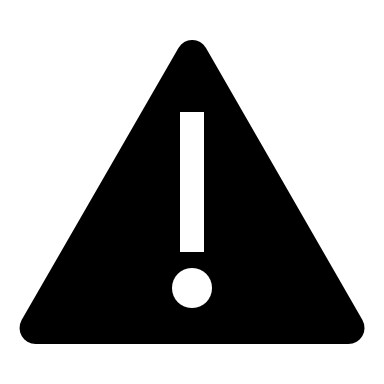 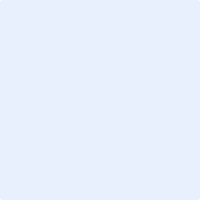    /  /                                                                                  Cours adulte : Classique débutant et initié  Assouplissement et entretien musculaire           Merci de retourner le document rempli à l’adresse ci-jointe : mailto:carole.jacquot@dbmail.com                